                                                                                TC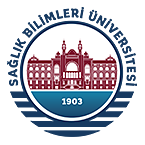 SAĞLIK BİLİMLERİ ÜNİVERSİTESİ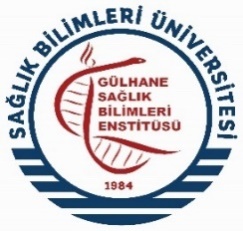 GÜLHANE SAĞLIK BİLİMLERİ ENSTİTÜSÜ                                                                         ANKARAYATAY GEÇİŞ BAŞVURU FORMUGÜLHANE SAĞLIK BİLİMLERİ ENSTİTÜSÜ MÜDÜRLÜĞÜNE/ANKARA	……………………………………. Enstitüsü ……………………………………………… Ana Bilim Dalı ………………. numaralı Tezsiz/Tezli Yüksek Lisans/Doktora/Bütünleşik Doktora programı öğrencisiyim. Halen ……………………….. (ders/yeterlilik/tez ) aşamasındayım. 	……………………………………………………Ana Bilim Dalına Tezsiz / Tezli Yüksek Lisans /Doktora/Bütünleşik Doktora programına yatay geçiş yapmak istiyorum.  	Gereğini bilgilerinize arz ederim.                                                                                                           ........./........./2020................................................											  (Adı, Soyadı, İmza)İletişim Adresi: ...........................................................................................................................................	...........................................................................................................................................	...........................................................................................................................................Cep Telefonu:......................................................................................................................................Eposta:........................................................@...............................................................  Yukarıda kimlik bilgileri yazılı öğrencinin kargo sistemi ile göndereceği Ek’lerde yazılı belgeleri tarafımızdan değerlendirilmiş olup, ders içeriklerinin AKTS eşdeğerliliği ve ders uyumu kontrol edilerek yatay geçiş yapması uygun görülmüştür/ uygun görülmemiştir.   ………/……../………DANIŞMAN ÖĞRETİM ÜYESİ (Unvanı, Adı, Soyadı, İmza)   	 ANA BİLİM DALI BAŞKANI (Unvanı, Adı, Soyadı, İmza)ENSTİTÜ MÜDÜRÜ………/……/2020GSBE Form No:2020/43